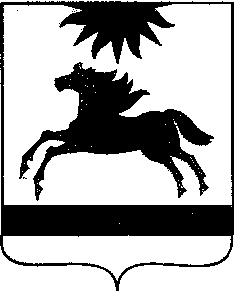   ЧЕЛЯБИНСКАЯ ОБЛАСТЬСОБРАНИЕ ДЕПУТАТОВАРГАЯШСКОГО МУНИЦИПАЛЬНОГО РАЙОНАРЕШЕНИЕО  внесении изменений в решение Собраниядепутатов Аргаяшского муниципального районаот 25.08.2009 г.  №66 «Об утверждении перечнямуниципального имущества, находящегося в муниципальной собственности  Аргаяшскогомуниципального района, предназначенного для передачи во владение и (или) пользование субъектам малого и среднего  предпринимательства»               Собрание депутатов Аргаяшского муниципального района РЕШАЕТ:1.Внести изменения в приложении к решению Собрания депутатов Аргаяшского муниципального района от 25.08.2009 г. №66 «Об утверждении перечня муниципального имущества, находящегося в муниципальной собственности  Аргаяшского муниципального района, предназначенного для передачи во владение и (или) пользование  субъектам малого и среднего  предпринимательства», изложив его в новой редакции (приложение). 2. Настоящее решение вступает в силу со дня его официального опубликования. Председатель Собрания депутатов                                                                           Т.М.АнтонякПриложение к решению Собрания депутатов Аргаяшского муниципального района № 9 от 24.02.2016 г. Перечень муниципального имущества, находящегося в муниципальной собственностиАргаяшского муниципального района, предназначенного для передачи во владение и(или) пользование субъектам малого и среднего предпринимательстваИсполняющий обязанности главы Аргаяшского муниципального района                                     С.И.Екимов                               «   24  »   февраля   2016 г     № 9              с. Аргаяш№ п/пНаименование имуществаМестоположение имуществаПлощадь кв.м.Целевое назначениеУсловия передачив пользованиеИспользование в 2016 году1.Нежилое помещениес. Аргаяш, ул. Гагарина, 25169,41оказаниебытовых услугарендааренда2.Нежилое помещениес. Аргаяш, ул. Гагарина, 25163,19оказаниебытовых услугарендааренда3.Нежилое помещениес. Аргаяш, ул. Ленина, 11     31офисарендааренда4.Нежилое помещениес. Аргаяш, ул.Комсомольская, 255производство мебелиарендааренда